Приложение 1(к рабочей программе дисциплины/ модулю (наименование)) МИНИСТЕРСТВО СЕЛЬСКОГО ХОЗЯЙСТВА РОССИЙСКОЙ ФЕДЕРАЦИИЗАБАЙКАЛЬСКИЙ АГРАРНЫЙ ИНСТИТУТ - ФИЛИАЛ ФЕДЕРАЛЬНОГО ГОСУДАРСТВЕННОГО БЮДЖЕТНОГО ОБРАЗОВАТЕЛЬНОГО УЧРЕЖДЕНИЯ ВЫСШЕГО ОБРАЗОВАНИЯ «ИРКУТСКИЙ ГОСУДАРСТВЕННЫЙ АГРАРНЫЙ УНИВЕРСИТЕТ ИМЕНИ А.А.ЕЖЕВСКОГО»Факультет (наименование)Кафедра (наименование)УТВЕРЖДАЮ: Декан факультета ____________________________                       (Фамилия И.О., подпись)“____”______________20__ г.Чита 20___ОГЛАВЛЕНИЕ Перечень компетенций с указанием этапов их формирования в процессе освоения образовательной программыВ результате освоения дисциплины/модуля обучающийся должен овладеть знаниями, умениями и навыками в целях приобретения следующих компетенций: Компетенции берутся из Учебного плана по направлению подготовки бакалавра /специалистаОсновными этапами формирования указанных компетенций при изучении дисциплины/модуля являются последовательное изучение содержательно связанных между собой разделов (тем) учебных занятий. Изучение каждого раздела (темы) предполагает овладение обучающими необходимыми компетенциями. Результат аттестации на различных этапах формирования компетенций показывает уровень освоения компетенций обучающими. Паспорт фонда оценочных средств по дисциплиненаименование  дисциплины/модуля по учебному плануЭтапы формирования компетенций в процессе освоения дисциплинынаименование  дисциплины/модуля по учебному плану2. Описание показателей и критериев оценивания компетенций на различных этапах их формирования         В качестве ПОКАЗАТЕЛЕЙ ОЦЕНИВАНИЯ КОМПЕТЕНЦИЙ на различных этапах их формирования в университете определены следующие средневзвешенные уровни сформированности компетенций, в которых участвует дисциплина/модуль:ПОВЫШЕННЫЙ; БАЗОВЫЙ; ПОРОГОВЫЙ; НЕДОСТАТОЧНЫЙ          КРИТЕРИИ ОЦЕНИВАНИЯ КОМПЕТЕНЦИЙ (признак, на основании которого, проводится оценка по выбранному показателю): ТАБЛИЦА 1 Поскольку практически каждая  учебная дисциплина/модуль призвана формировать сразу несколько компетенций, критерии оценки целесообразно формировать в два этапа.1-й этап: определение критериев оценки отдельно по каждой формируемой компетенции. Сущность 1-го этапа состоит в определении оценивания отдельно взятой компетенции на основе продемонстрированного обучаемым уровня самостоятельности в применении полученных в ходе изучения учебной дисциплины/модуля, знаний, умений и навыков.2-й этап: определение критериев для оценки уровня обученности по учебной дисциплине/модулю на основе комплексного подхода к уровню сформированности всех компетенций, обязательных к  формированию в процессе изучения предмета. Сущность 2-го этапа определения критерия оценки по учебной дисциплине/модулю заключена в определении подхода к оцениванию на основе ранее полученных данных о сформированности каждой компетенции, обязательной к выработке в процессе изучения предмета. В качестве основного критерия при оценке обучаемого при определении уровня  освоения учебной дисциплины/модуля наличие сформированных у него компетенций по результатам освоения учебной дисциплины /модуля.Положительная оценка по дисциплине/модулю, может выставляться и при неполной сформированности компетенций в ходе освоения отдельной учебной дисциплины/модулю, если их формирование предполагается продолжить на более поздних этапах обучения, в ходе изучения других учебных дисциплин/модулей.    3. ОПИСАНИЕ ШКАЛ ОЦЕНИВАНИЯ          При проведении промежуточной аттестации в институте используются традиционные формы аттестации: 4. Критерии и процедуры оценивания компетенций на различных этапах их формированияДля оценивания результатов обучения в виде ЗНАНИЙ используются следующие процедуры и технологии: - устный ответ на вопросы;-тестирование и т.п.Для оценивания результатов обучения в виде УМЕНИЙ и ВЛАДЕНИЙ используются следующие процедуры и технологии: - практические контрольные задания (далее – ПКЗ), включающих одну или несколько задач (вопросов) в виде краткой формулировки действий (комплекса действий), которые следует выполнить, или описание результата, который нужно получить. По сложности ПКЗ разделяются на:- простые задания (далее – простые ПКЗ); - комплексные задания (далее – комплексные ПКЗ). Для оценивания УМЕНИЙ - применяются простые ПКЗ. Простые ПКЗ предполагают решение в одно или два действия. К ним можно отнести: простые ситуационные задачи с коротким ответом или простым действием; несложные задания по выполнению конкретных действий. Для оценивания ВЛАДЕНИЙ - применяются комплексные ПКЗ. Комплексные задания требуют многоходовых решений как в типичной, так и в нестандартной ситуациях. Это задания в открытой форме, требующие поэтапного решения и развернутого ответа. Типы практических контрольных заданий: - задания на установление правильной последовательности, взаимосвязанности действий, выяснения влияния различных факторов на результаты выполнения задания; - установление последовательности (описать алгоритм выполнения действия), - нахождение ошибок в последовательности (определить правильный вариант последовательности действий); - указать возможное влияние факторов на последствия реализации умения и т.д. - задания на принятие решения в нестандартной ситуации (ситуации выбора, многоальтернативности решений, проблемной ситуации); - задания на оценку последствий принятых решений; - задания на оценку эффективности выполнения действия;- задания на оценку эффективности выполнения действия и т.п.Примечание 1. Если дисциплина (модуль) завершает освоение какой-то компетенции, то критерии и процедуры оценивания формируются под итоговый контроль освоения данной компетенции. В целях итогового контроля сформированности компетенции используются: - защиты индивидуальных или групповых проектов; - оформление и защита отчетов по комплексным практическим работам; - защита (презентация) портфолио, при наличии объективных практических результатов внеаудиторной активности обучаемого по профилю дисциплины, характеризующих уровень сформированности компетенции(ий) и т.п. Далее указывается таблица, где представлены критерии оценивания обучения по дисциплине: отлично, хорошо, удовлетворительно, неудовлетворительно или таблица, в которой представлены критерии оценивания в виде зачтено, незачтено, в зависимости от того, какая форма промежуточной аттестации определена по дисциплине (модулю) в учебном плане.Мнемоническое правило 5. Методические материалы, определяющие процедуры оценивания знаний, умений, навыков и (или) опыта деятельности, характеризующие этапы формирования компетенцийПри организации и проведении промежуточной аттестации, исходя из перечня планируемых результатов обучения по дисциплине (модулю), по каждой компетенции или связанным нескольким компетенциям, в формировании которых участвует учебная дисциплина (модуль), кафедрой формируются фонд оценочных средств к экзамену (соответственно - дифференцированному зачету или зачету): - примерный перечень вопросов к экзамену (соответственно диф. зачету, зачету) для оценивания результатов обучения в виде ЗНАНИЙ. При этом, за каждым вопросом в скобках указываются(ется) компетенции(я), уровень сформированности которых(ой) будет оцениваться; - примерный перечень простых практических контрольных заданий к экзамену (соответственно – диф. зачету или зачету) для оценивания результатов обучения в виде УМЕНИЙ. При этом, за каждым заданием в скобках указываются(ется) компетенции(я), уровень сформированности которых(ой) будет оцениваться; - примерный перечень комплексных практических контрольных заданий к экзамену (соответственно – диф. зачету или зачету) для оценивания результатов обучения в виде ВЛАДЕНИЙ. При этом, за каждым заданием в скобках указываются(ется) компетенции(я), уровень сформированности которых(ой) будет оцениваться. Примечание 2. Если дисциплина (модуль) не завершает освоение хотя бы одной компетенции, то комплексное ПКЗ может быть заменено простым ПКЗ. В таком случае перечень комплексных ПКЗ по данной дисциплине кафедрой не формируется, а разрабатывается: - примерный перечень практических контрольных заданий к экзамену (соответственно – диф. зачету или зачету) для оценивания результатов обучения в виде ВЛАДЕНИЙ. При этом, за каждым заданием в скобках указываются(ется) компетенции(я), уровень сформированности которых(ой) будет оцениваться. Для проведения промежуточной аттестации, исходя из сформированных перечней (вопросов к экзамену, простых ПКЗ, комплексных ПКЗ) формируются билеты к экзамену (соответственно – диф. зачету или зачету). Примечание 3. Сформированные перечни (вопросы к экзамену, простые ПКЗ, комплексные ПКЗ) должны в совокупности охватывать все компетенции и заявленные в программе основные результаты обучения по дисциплине (модулю) на уровне ЗНАТЬ, УМЕТЬ, ВЛАДЕТЬ. Билеты формируются случайной выборкой из приведенных выше перечней, а итоговый результат оценивания соотносится на весь заявленный в программе перечень результатов обучения по дисциплине (модулю). Каждый билет включает: 1. Вопрос для оценивания результатов обучения в виде ЗНАНИЙ; 2. Простое практическое контрольное задание для оценивания результатов обучения в виде УМЕНИЙ; 3. Комплексное практическое контрольное задание для оценивания результатов обучения в виде ВЛАДЕНИЙ (см. Примечание 2).Методика оценивания: при проведении промежуточной аттестации, как правило, применяется среднее арифметическое значения оценок полученных за каждый элемент оценивания, указанный в билете (вопрос и два практических задания). Итоговая оценка по дисциплине (модулю) рассчитывается как отношение суммы оценок, полученных обучаемым за каждый вопрос и задания в билете (вопрос и 2 задания, далее – элемент контроля) поделенное на количество полученных оценок (3). При проведении оценивания по вопросам и заданиям, указанным в билете, в ходе промежуточной аттестации, преподаватель может учитывать результаты текущего контроля. Устанавливаются следующие шкалы оценивания уровней освоения компетенций, предусмотренных рабочей программой при проведении экзамена и дифференцированного зачета: «ПОВЫШЕННЫЙ» - выставляется оценка - 5 «ОТЛИЧНО», если среднее арифметическое значение оценок по элементам контроля находится в интервале от 4.5-5.0; «БАЗОВЫЙ» - выставляется оценка - 4 «ХОРОШО», если среднее арифметическое значение оценок по элементам контроля находится в интервале от 3.5 – 4.4; «ПОРОГОВЫЙ» - выставляется оценка - 3 «УДОВЛЕТВОРИТЕЛЬНО», если среднее арифметическое значение оценок по элементам контроля находится в интервале от 2.5 – 3.4. «НЕДОСТАТОЧНЫЙ» - выставляется оценка - 2 «НЕУДОВЛЕТВОРИТЕЛЬНО», если среднее арифметическое значение оценок по элементам контроля менее 2.5. При проведении зачета: если достигнут один из показателей: «ПОВЫШЕННЫЙ», «БАЗОВЫЙ» или «ПОРОГОВЫЙ» - выставляется оценка «ЗАЧТЕНО», если среднее арифметическое значение оценок находится в интервале от 2.5-5.0. В противном случае: если достигнут показатель «НЕДОСТАТОЧНЫЙ» - выставляется оценка «НЕЗАЧТЕНО», если среднее арифметическое значение оценок по элементам контроля менее 2.5.6. Типовые контрольные задания или иные материалы, необходимые для оценки результатов обучения (промежуточной аттестации) по дисциплине/МОДУЛЮ характеризующих этапы формирования компетенций и (или) для итогового контроля сформированности компетенции6.1. Примерный перечень вопросов к экзамену/зачёту для оценивания результатов обучения в виде ЗНАНИЙ. 1.-2.-3.-6.2. Примерный перечень простых практических контрольных заданий к экзамену/зачёту для оценивания результатов обучения в виде УМЕНИЙ.1.-2.-3.-6.3. Примерный перечень комплексных практических контрольных заданий к экзамену/зачёту для оценивания результатов обучения в виде ВЛАДЕНИЙ. 1. -2.  -3. -6.4. Образец  билетов к экзамену БИЛЕТ № 1: ---БИЛЕТ № 2: ---БИЛЕТ № 3: --–Разработчик (и): _________________________        _________            _____________  (ученое звание, ученая степень, должность)                           (подпись)                                 (Фамилия И.О.)ФОС обсужден на заседании кафедры (наименование)Протокол № от «___» __________ 20__ г.Заведующий кафедрой: __________________«___» _________201_ г.ФОНД ОЦЕНОЧНЫХ СРЕДСТВдля проведения промежуточнойаттестации ПО УЧЕБНОЙ ДИСЦИПЛИНЕ/МОДУЛЮ(индекс и наименование  дисциплины/модуля по учебному плану)Направление подготовки / специальность (наименование)Профиль / специализация) (наименование)_____________________________________________________________________________________(уровень бакалавриата / специалитета)ФГОС ВО 3+Форма обучения ______________________Трудовое действиеНаименование компетенции, необходимой для выполнения трудового действия (планируемые результаты освоения ОП)Планируемые результаты обучения по дисциплине, характеризующие этапы формирования компетенцииОбщекультурные компетенцииОбщекультурные компетенцииОбщекультурные компетенцииОК - (наименование общекультурной компетенции)В области знания и понимания (А)ОК - (наименование общекультурной компетенции)Знать: ОК - (наименование общекультурной компетенции)В области интеллектуальных навыков (В)ОК - (наименование общекультурной компетенции)Уметь: ОК - (наименование общекультурной компетенции)В области практических умений (С)ОК - (наименование общекультурной компетенции)Владеть: Общепрофессиональные компетенцииОбщепрофессиональные компетенцииОбщепрофессиональные компетенцииОПК- (наименование общепрофессиональной компетенции)В области знания и понимания (А)ОПК- (наименование общепрофессиональной компетенции)Знать: ОПК- (наименование общепрофессиональной компетенции)В области интеллектуальных навыков (В)ОПК- (наименование общепрофессиональной компетенции)Уметь: ОПК- (наименование общепрофессиональной компетенции)В области практических умений (С)ОПК- (наименование общепрофессиональной компетенции)Владеть: Профессиональные  компетенцииПрофессиональные  компетенцииПрофессиональные  компетенцииОбобщенная трудовая функция – (наименование)Обобщенная трудовая функция – (наименование)Обобщенная трудовая функция – (наименование)Трудовая (ые) функция (и) (наименование и код трудовой функции)Трудовая (ые) функция (и) (наименование и код трудовой функции)Трудовая (ые) функция (и) (наименование и код трудовой функции)(наименование трудовой функции)ПК - (наименование профессиональной компетенции)В области знания и понимания (А)(наименование трудовой функции)ПК - (наименование профессиональной компетенции)Знать: (наименование трудовой функции)ПК - (наименование профессиональной компетенции)В области интеллектуальных навыков (В)(наименование трудовой функции)ПК - (наименование профессиональной компетенции)Уметь: (наименование трудовой функции)ПК - (наименование профессиональной компетенции)В области практических умений (С)(наименование трудовой функции)ПК - (наименование профессиональной компетенции)Владеть: Контролируемые модули, разделы (темы) дисциплиныКод контролируемой компетенцииОценочные средства по этапам формирования компетенцийОценочные средства по этапам формирования компетенцийСпособ контроляКонтролируемые модули, разделы (темы) дисциплиныКод контролируемой компетенциитекущий контроль по дисциплинепромежуточный контроль по дисциплине Способ контроляКод контролируемой компетенцииНомера недельНомера недельНомера недельНомера недельНомера недельНомера недельНомера недельНомера недельНомера недельНомера недельНомера недельНомера недельНомера недельНомера недельНомера недельНомера недельНомера недельНомера недельНомера недельНомера недельНомера недельНомера недельНомера недельКод контролируемой компетенцииКод контролируемой компетенцииЭтапы формирования компетенцийЭтапы формирования компетенцийЭтапы формирования компетенцийЭтапы формирования компетенцийЭтапы формирования компетенцийЭтапы формирования компетенцийЭтапы формирования компетенцийЭтапы формирования компетенцийЭтапы формирования компетенцийЭтапы формирования компетенцийЭтапы формирования компетенцийЭтапы формирования компетенцийЭтапы формирования компетенцийЭтапы формирования компетенцийЭтапы формирования компетенцийЭтапы формирования компетенцийЭтапы формирования компетенцийЭтапы формирования компетенцийЭтапы формирования компетенцийЭтапы формирования компетенцийЭтапы формирования компетенцийЭтапы формирования компетенцийЭтапы формирования компетенцийПоказатель оценивания компетенцийРезультат обученияКритерии оценивания компетенцийПовышенныйЗнатьОбучаемый продемонстрировал: глубокие исчерпывающие знания и понимание программного материала; содержательные, полные, правильные и конкретные ответы на все вопросы, включая дополнительные; свободное владение основной и дополнительной литературой, рекомендованной учебной программойПовышенныйУметьОбучаемый продемонстрировал: понимание программного материала; умение свободно решать практические контрольные задания (ситуационные задачи, краткие формулировки действий (комплекса действий), которые следует выполнить или описание результата, который нужно получить и др.); логически последовательные, содержательные, полные, правильные и конкретные ответы (решения) на все поставленные задания (вопросы), включая дополнительные; свободное владение основной и дополнительной литературой, рекомендованной учебной программойПовышенныйВладетьОбучаемый продемонстрировал: понимание программного материала; умение свободно решать комплексные практические задания (решения задач по нестандартным ситуациям, логически последовательные, полные, правильные и конкретные ответы в ходе защиты задания, включая дополнительные уточняющие вопросы (задания); свободное владение основной и дополнительной литературой, рекомендованной учебной программойБазовыйЗнатьОбучаемый продемонстрировал: твердые и достаточно полные знания программного материала; правильное понимание сущности и взаимосвязи рассматриваемых процессов и явлений; последовательные, правильные, конкретные ответы на поставленные вопросы при свободном устранении замечаний по отдельным вопросам; достаточное владение литературой, рекомендованной учебной программойБазовыйУметьОбучаемый продемонстрировал: понимание программного материала; умение решать практические контрольные задания (ситуационные задачи, краткие формулировки действий (комплекса действий), которые следует выполнить или описание результата, который нужно получить и др.); логически последовательные, правильные и конкретные ответы (решения) на основные задания (вопросы), включая дополнительные; устранение замечаний по отдельным элементам задания (вопроса); владение основной и дополнительной литературой, рекомендованной учебной программойБазовыйВладетьОбучаемый продемонстрировал: понимание программного материала; умение решать комплексные практические задания (решения задач по нестандартным ситуациям, продемонстрировал логически последовательные, достаточно полные, правильные ответы в ходе защиты задания включая дополнительные; самостоятельно устранил замечания по отдельным элементам задания (вопроса); владение основной и дополнительной литературой, рекомендованной учебной программойПороговыйЗнатьОбучаемый продемонстрировал: твердые знания и понимание основного программного материала; правильные, без грубых ошибок, ответы на поставленные вопросы при устранении неточностей и несущественных ошибок в освещении отдельных положений при наводящих вопросах преподавателя; недостаточно полное владение литературой, рекомендованной учебной программойПороговыйУметьОбучаемый продемонстрировал: понимание основного программного материала; умение, без грубых ошибок, решать практические контрольные задания (ситуационные задачи, краткие формулировки действий (комплекса действий), которые следует выполнить или описание результата, который нужно получить и др.); правильные, без грубых ошибок, ответы (решения) на основные задания (вопросы), включая дополнительные, устранение, при наводящих вопросах преподавателя, замечаний по отдельным элементам задания (вопроса); недостаточное полное владение литературой, рекомендованной учебной программойПороговыйВладетьОбучаемый продемонстрировал: понимание основного программного материала; умение, без грубых ошибок, решать комплексные практические задания (решения задач по нестандартным; без грубых ошибок дал ответы на поставленные вопросы при устранении неточностей и ошибок в решениях в ходе защиты задания при наводящих вопросах преподавателя; недостаточно полное владение литературой, рекомендованной учебной программойНедостаточныйЗнатьОбучаемый продемонстрировал: неправильные ответы на основные вопросы; грубые ошибки в ответах; непонимание сущности излагаемых вопросов; неуверенные и неточные ответы на дополнительные вопросы; не владеет основной литературой, рекомендованной учебной программойНедостаточныйУметьОбучаемый продемонстрировал: непонимание основного программного материала; неумение решать практические контрольные задания (ситуационные задачи, краткие формулировки действий (комплекса действий), которые следует выполнить или описание результата, который нужно получить и др.); не дал правильные ответы (решения) на основные задания (вопросы), включая дополнительные; не устранил, при наводящих вопросах преподавателя, замечания и грубые ошибки по заданию (вопросу); не владеет основной учебной литературой, рекомендованной учебной программойНедостаточныйВладетьОбучаемый продемонстрировал: непонимание основного программного материала; неумение, решать комплексные практические задания (решения задач по нестандартным ситуациям,  при наличии грубых ошибок дал неправильные ответы на поставленные вопросы при устранении неточностей и ошибок в решениях в ходе защиты задания  при наводящих вопросах преподавателя; не владеет основной учебной литературой, рекомендованной учебной программойФорма промежуточной аттестацииШкала оцениванияЗАЧЕТ"зачтено","незачтено"ЗАЧЕТ С ОЦЕНКОЙ (дифференцированный зачет)"отлично", "хорошо", "удовлетворительно", "неудовлетворительно"ЭКЗАМЕН"отлично", "хорошо", "удовлетворительно", "неудовлетворительно"Результат обучения по дисциплине (модулю)(указать перечень компе-тенции в каждой строкеКритерии оценивания результата обучения по дисциплине (модулю)ШКАЛА ОЦЕНИВАНИЯ: "отлично", "хорошо", "удовлетворительно", "неудовлетворительно"Критерии оценивания результата обучения по дисциплине (модулю)ШКАЛА ОЦЕНИВАНИЯ: "отлично", "хорошо", "удовлетворительно", "неудовлетворительно"Критерии оценивания результата обучения по дисциплине (модулю)ШКАЛА ОЦЕНИВАНИЯ: "отлично", "хорошо", "удовлетворительно", "неудовлетворительно"Критерии оценивания результата обучения по дисциплине (модулю)ШКАЛА ОЦЕНИВАНИЯ: "отлично", "хорошо", "удовлетворительно", "неудовлетворительно"Процедуры оцениванияОтличноХорошоУдовлетвори-тельноНеудовлетворительноЗнатьОбучаемый продемонстрировал: глубокие исчерпывающие знания и понимание программного материала; содержательные, полные, правильные и конкретные ответы на все вопросы, включая дополнительные; свободное владение основной и дополнительной литературой, рекомендованной учебной программойОбучаемый продемонстрировал: твердые и достаточно полные знания программного материала; правильное понимание сущности и взаимосвязи рассматриваемых процессов и явлений; последовательные, правильные, конкретные ответы на поставленные вопросы при свободном устранении замечаний по отдельным вопросам; достаточное владение литературой, рекомендованной учебной программойОбучаемый продемонстрировал: твердые знания и понимание основного программного материала; правильные, без грубых ошибок, ответы на поставленные вопросы при устранении неточностей и несущественных ошибок в освещении отдельных положений при наводящих вопросах преподавателя; недостаточно полное владение литературой, рекомендованной учебной программойОбучаемый продемонстрировал: неправильные ответы на основные вопросы; грубые ошибки в ответах; непонимание сущности излагаемых вопросов; неуверенные и неточные ответы на дополнительные вопросы; не владеет основной литературой, рекомендованной учебной программой-устный ответ-тестирова-ние и т.д.УметьОбучаемый продемонстрировал: понимание программного материала; умение свободно решать практические контрольные задания (ситуационные задачи, краткие формулировки действий (комплекса действий), которые следует выполнить или описание результата, который нужно получить и др.); логически последовательные, содержательные, полные, правильные и конкретные ответы (решения) на все поставленные задания (вопросы), включая дополнительные; свободное владение основной и дополнительной литературой, рекомендованной учебной программойОбучаемый продемонстрировал: понимание программного материала; умение решать практические контрольные задания (ситуационные задачи, краткие формулировки действий (комплекса действий), которые следует выполнить или описание результата, который нужно получить и др.); логически последовательные, правильные и конкретные ответы (решения) на основные задания (вопросы), включая дополнительные; устранение замечаний по отдельным элементам задания (вопроса); владение основной и дополнительной литературой, рекомендованной учебной программойОбучаемый продемонстрировал: понимание основного программного материала; умение, без грубых ошибок, решать практические контрольные задания (ситуационные задачи, краткие формулировки действий (комплекса действий), которые следует выполнить или описание результата, который нужно получить и др.); правильные, без грубых ошибок, ответы (решения) на основные задания (вопросы), включая дополнительные, устранение, при наводящих вопросах преподавателя, замечаний по отдельным элементам задания (вопроса); недостаточное полное владение литературой, рекомендованной учебной программойОбучаемый продемонстрировал: непонимание основного программного материала; неумение решать практические контрольные задания (ситуационные задачи, краткие формулировки действий (комплекса действий), которые следует выполнить или описание результата, который нужно получить и др.); не дал правильные ответы (решения) на основные задания (вопросы), включая дополнительные; не устранил, при наводящих вопросах преподавателя, замечания и грубые ошибки по заданию (вопросу); не владеет основной учебной литературой, рекомендованной учебной программой-выполнение простого ПКЗ ВладетьИтоговый контроль сформированности компетенцииОбучаемый продемонстрировал: понимание программного материала; умение свободно решать комплексные практические задания (решения задач по нестандартным ситуациям, логически последовательные, полные, правильные и конкретные ответы в ходе защиты задания, включая дополнительные уточняющие вопросы (задания); свободное владение основной и дополнительной литературой, рекомендованной учебной программойОбучаемый продемонстрировал: понимание программного материала; умение решать комплексные практические задания (решения задач по нестандартным ситуациям, продемонстрировал логически последовательные, достаточно полные, правильные ответы в ходе защиты задания включая дополнительные; самостоятельно устранил замечания по отдельным элементам задания (вопроса); владение основной и дополнительной литературой, рекомендованной учебной программойОбучаемый продемонстрировал: понимание основного программного материала; умение, без грубых ошибок, решать комплексные практические задания (решения задач по нестандартным; без грубых ошибок дал ответы на поставленные вопросы при устранении неточностей и ошибок в решениях в ходе защиты задания при наводящих вопросах преподавателя; недостаточно полное владение литераОбучаемый продемонстрировал: непонимание основного программного материала; неумение, решать комплексные практические задания (решения задач по нестандартным ситуациям,  при наличии грубых ошибок дал неправильные ответы на поставленные вопросы при устранении неточностей и ошибок в решениях в ходе защиты задания  при наводящих вопросах преподавателя; не владеет основной учебной литературой, рекомендованной учебной программой-выполнение комплексного ПКЗ; Результат обучения по дисциплине (модулю)(указать перечень компе-тенции в каждой строкеКритерии оценивания результата обучения по дисциплине (модулю)ШКАЛА ОЦЕНИВАНИЯ: "Зачтено", "Незачтено"Критерии оценивания результата обучения по дисциплине (модулю)ШКАЛА ОЦЕНИВАНИЯ: "Зачтено", "Незачтено"Критерии оценивания результата обучения по дисциплине (модулю)ШКАЛА ОЦЕНИВАНИЯ: "Зачтено", "Незачтено"Критерии оценивания результата обучения по дисциплине (модулю)ШКАЛА ОЦЕНИВАНИЯ: "Зачтено", "Незачтено"Процедуры оцениванияЗачтеноЗачтеноЗачтеноНезачтеноЗнатьОбучаемый продемонстрировал: глубокие исчерпывающие знания и понимание программного материала; содержательные, полные, правильные и конкретные ответы на все вопросы, включая дополнительные; свободное владение основной и дополнительной литературой, рекомендованной учебной программойОбучаемый продемонстрировал: твердые и достаточно полные знания программного материала; правильное понимание сущности и взаимосвязи рассматриваемых процессов и явлений; последовательные, правильные, конкретные ответы на поставленные вопросы при свободном устранении замечаний по отдельным вопросам; достаточное владение литературой, рекомендованной учебной программойОбучаемый продемонстрировал: твердые знания и понимание основного программного материала; правильные, без грубых ошибок, ответы на поставленные вопросы при устранении неточностей и несущественных ошибок в освещении отдельных положений при наводящих вопросах преподавателя; недостаточно полное владение литературой, рекомендованной учебной программойОбучаемый продемонстрировал: неправильные ответы на основные вопросы; грубые ошибки в ответах; непонимание сущности излагаемых вопросов; неуверенные и неточные ответы на дополнительные вопросы; не владеет основной литературой, рекомендованной учебной программой-устный ответ-тестирова-ние и т.д.УметьОбучаемый продемонстрировал: понимание программного материала; умение свободно решать практические контрольные задания (ситуационные задачи, краткие формулировки действий (комплекса действий), которые следует выполнить или описание результата, который нужно получить и др.); логически последовательные, содержательные, полные, правильные и конкретные ответы (решения) на все поставленные задания (вопросы), включая дополнительные; свободное владение основной и дополнительной литературой, рекомендованной учебной программойОбучаемый продемонстрировал: понимание программного материала; умение решать практические контрольные задания (ситуационные задачи, краткие формулировки действий (комплекса действий), которые следует выполнить или описание результата, который нужно получить и др.); логически последовательные, правильные и конкретные ответы (решения) на основные задания (вопросы), включая дополнительные; устранение замечаний по отдельным элементам задания (вопроса); владение основной и дополнительной литературой, рекомендованной учебной программойОбучаемый продемонстрировал: понимание основного программного материала; умение, без грубых ошибок, решать практические контрольные задания (ситуационные задачи, краткие формулировки действий (комплекса действий), которые следует выполнить или описание результата, который нужно получить и др.); правильные, без грубых ошибок, ответы (решения) на основные задания (вопросы), включая дополнительные, устранение, при наводящих вопросах преподавателя, замечаний по отдельным элементам задания (вопроса); недостаточное полное владение литературой, рекомендованной учебной программойОбучаемый продемонстрировал: непонимание основного программного материала; неумение решать практические контрольные задания (ситуационные задачи, краткие формулировки действий (комплекса действий), которые следует выполнить или описание результата, который нужно получить и др.); не дал правильные ответы (решения) на основные задания (вопросы), включая дополнительные; не устранил, при наводящих вопросах преподавателя, замечания и грубые ошибки по заданию (вопросу); не владеет основной учебной литературой, рекомендованной учебной программой-выполнение простого ПКЗ ВладетьИтоговый контроль сформированности компетенцииОбучаемый продемонстрировал: понимание программного материала; умение свободно решать комплексные практические задания (решения задач по нестандартным ситуациям, логически последовательные, полные, правильные и конкретные ответы в ходе защиты задания, включая дополнительные уточняющие вопросы (задания); свободное владение основной и дополнительной литературой, рекомендованной учебной программойОбучаемый продемонстрировал: понимание программного материала; умение решать комплексные практические задания (решения задач по нестандартным ситуациям, продемонстрировал логически последовательные, достаточно полные, правильные ответы в ходе защиты задания включая дополнительные; самостоятельно устранил замечания по отдельным элементам задания (вопроса); владение основной и дополнительной литературой, рекомендованной учебной программойОбучаемый продемонстрировал: понимание основного программного материала; умение, без грубых ошибок, решать комплексные практические задания (решения задач по нестандартным; без грубых ошибок дал ответы на поставленные вопросы при устранении неточностей и ошибок в решениях в ходе защиты задания при наводящих вопросах преподавателя; недостаточно полное владение литераОбучаемый продемонстрировал: непонимание основного программного материала; неумение, решать комплексные практические задания (решения задач по нестандартным ситуациям,  при наличии грубых ошибок дал неправильные ответы на поставленные вопросы при устранении неточностей и ошибок в решениях в ходе защиты задания  при наводящих вопросах преподавателя; не владеет основной учебной литературой, рекомендованной учебной программой-выполнение комплексного ПКЗ; Проведена экспертиза:____________________________________внутренняя / внешняявнутренняя / внешняяЭкспертное заключение:____________________________________рекомендуется / не рекомендуется к использованиюрекомендуется / не рекомендуется к использованиюЭксперт:____________________________________________________должность, учёная степень, званиедолжность, учёная степень, звание__________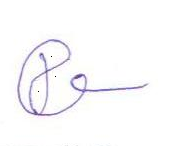 ___________________(подпись)(инициалы и фамилия)